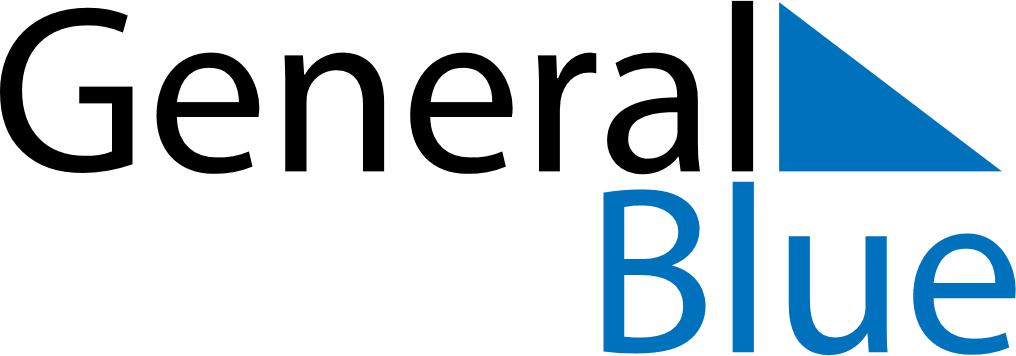 February 2024February 2024February 2024February 2024February 2024February 2024Loding, Nordland, NorwayLoding, Nordland, NorwayLoding, Nordland, NorwayLoding, Nordland, NorwayLoding, Nordland, NorwayLoding, Nordland, NorwaySunday Monday Tuesday Wednesday Thursday Friday Saturday 1 2 3 Sunrise: 9:13 AM Sunset: 3:15 PM Daylight: 6 hours and 1 minute. Sunrise: 9:09 AM Sunset: 3:19 PM Daylight: 6 hours and 9 minutes. Sunrise: 9:05 AM Sunset: 3:23 PM Daylight: 6 hours and 17 minutes. 4 5 6 7 8 9 10 Sunrise: 9:01 AM Sunset: 3:27 PM Daylight: 6 hours and 25 minutes. Sunrise: 8:57 AM Sunset: 3:31 PM Daylight: 6 hours and 34 minutes. Sunrise: 8:53 AM Sunset: 3:36 PM Daylight: 6 hours and 42 minutes. Sunrise: 8:49 AM Sunset: 3:40 PM Daylight: 6 hours and 50 minutes. Sunrise: 8:45 AM Sunset: 3:44 PM Daylight: 6 hours and 58 minutes. Sunrise: 8:41 AM Sunset: 3:48 PM Daylight: 7 hours and 6 minutes. Sunrise: 8:37 AM Sunset: 3:52 PM Daylight: 7 hours and 14 minutes. 11 12 13 14 15 16 17 Sunrise: 8:33 AM Sunset: 3:56 PM Daylight: 7 hours and 22 minutes. Sunrise: 8:29 AM Sunset: 4:00 PM Daylight: 7 hours and 30 minutes. Sunrise: 8:25 AM Sunset: 4:04 PM Daylight: 7 hours and 38 minutes. Sunrise: 8:21 AM Sunset: 4:08 PM Daylight: 7 hours and 46 minutes. Sunrise: 8:17 AM Sunset: 4:12 PM Daylight: 7 hours and 54 minutes. Sunrise: 8:13 AM Sunset: 4:16 PM Daylight: 8 hours and 2 minutes. Sunrise: 8:09 AM Sunset: 4:20 PM Daylight: 8 hours and 10 minutes. 18 19 20 21 22 23 24 Sunrise: 8:05 AM Sunset: 4:24 PM Daylight: 8 hours and 18 minutes. Sunrise: 8:01 AM Sunset: 4:28 PM Daylight: 8 hours and 26 minutes. Sunrise: 7:57 AM Sunset: 4:31 PM Daylight: 8 hours and 34 minutes. Sunrise: 7:53 AM Sunset: 4:35 PM Daylight: 8 hours and 42 minutes. Sunrise: 7:49 AM Sunset: 4:39 PM Daylight: 8 hours and 49 minutes. Sunrise: 7:45 AM Sunset: 4:43 PM Daylight: 8 hours and 57 minutes. Sunrise: 7:41 AM Sunset: 4:47 PM Daylight: 9 hours and 5 minutes. 25 26 27 28 29 Sunrise: 7:37 AM Sunset: 4:50 PM Daylight: 9 hours and 13 minutes. Sunrise: 7:33 AM Sunset: 4:54 PM Daylight: 9 hours and 21 minutes. Sunrise: 7:29 AM Sunset: 4:58 PM Daylight: 9 hours and 28 minutes. Sunrise: 7:25 AM Sunset: 5:01 PM Daylight: 9 hours and 36 minutes. Sunrise: 7:21 AM Sunset: 5:05 PM Daylight: 9 hours and 44 minutes. 